Likelihood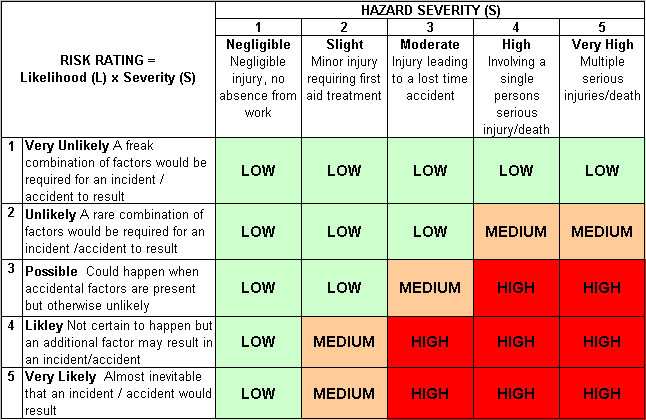 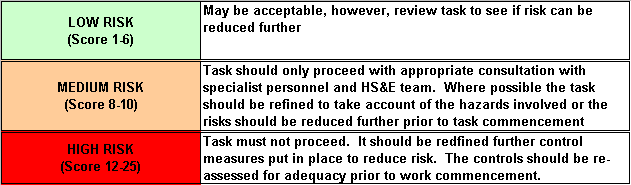 How often could the hazard occur? Consider the task, frequency, duration, method of work, employees involved.SeverityHow serious would the hazard’s effects be if realised? Consider the type of hazard, biological, ergonomic, physical and chemical.Risk = Likelihood x Severity E.g. Likelihood (4) X Severity (3) = 12 HIGH RISKSite:Contract Number:Contract Number:Assessed by:Name:Position:Date:Assessed by:Signed:Description Of Work:Work at height on plantWork at height on plantWork at height on plantWork at height on plantWork at height on plantWork at height on plantWork at height on plantWork at height on plantWork at height on plantWork at height on plantWork at height on plantTask / Job ComponentHazardHazardPersons at riskPersons at riskPersons at riskRisk Rating L/M/HControls / Precautions to Reduce RiskControls / Precautions to Reduce RiskControls / Precautions to Reduce RiskControls / Precautions to Reduce RiskResidual Risk RatingL/M/HOperating and maintaining items of construction plantFalls from plantFalls from plantPlant Operators, Plant MechanicsPlant Operators, Plant MechanicsPlant Operators, Plant MechanicsHWhere possible avoid working from height and carry out repairs/inspections from ground level.Always ascend and descend from machines facing forwards and using the correct handles and steps.Ensure guard rails are fitted on walkways and around engine access hatches where required, prior to undertaking maintenance work or repairs.Use soft landing systems where integrated guardrails are not in place Where possible avoid working from height and carry out repairs/inspections from ground level.Always ascend and descend from machines facing forwards and using the correct handles and steps.Ensure guard rails are fitted on walkways and around engine access hatches where required, prior to undertaking maintenance work or repairs.Use soft landing systems where integrated guardrails are not in place Where possible avoid working from height and carry out repairs/inspections from ground level.Always ascend and descend from machines facing forwards and using the correct handles and steps.Ensure guard rails are fitted on walkways and around engine access hatches where required, prior to undertaking maintenance work or repairs.Use soft landing systems where integrated guardrails are not in place Where possible avoid working from height and carry out repairs/inspections from ground level.Always ascend and descend from machines facing forwards and using the correct handles and steps.Ensure guard rails are fitted on walkways and around engine access hatches where required, prior to undertaking maintenance work or repairs.Use soft landing systems where integrated guardrails are not in place LSite-specific ActivitiesAdditional Site–specific HazardsAdditional Site–specific HazardsPersons at riskPersons at riskPersons at riskAdditional Controls RequiredAdditional Controls RequiredAdditional Controls RequiredAdditional Controls Required